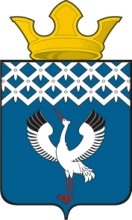 Российская ФедерацияСвердловская областьГлава  Байкаловского сельского поселения Байкаловского муниципального района Свердловской областиПОСТАНОВЛЕНИЕ                          от 20.07.2023 №180-п                                с. БайкаловоО внесении изменений в Муниципальную  программу «Социально-экономическое развитие Байкаловского сельского поселения» на 2023-2032 годы, утвержденную постановлением Главы Байкаловского сельского поселения Байкаловского муниципального района Свердловской области от  26.12.2022  № 324-п   Руководствуясь Бюджетным кодексом Российской Федерации, Федеральным законом от 06.10.2003 № 131-ФЗ «Об общих принципах организации местного самоуправления в Российской Федерации», в соответствии с Решением Думы Байкаловского сельского поселения Байкаловского муниципального района Свердловской области от 31.05.2023 № 35 «О внесении изменений в решение Думы Байкаловского сельского поселения Байкаловского муниципального района Свердловской области №13 от 22 декабря 2022 года «О бюджете Байкаловского сельского поселения Байкаловского муниципального района Свердловской области на 2023 год и плановый период 2024 и 2025 годов», Порядком формирования и реализации муниципальных программ муниципального образования Байкаловского сельского поселения, утверждённым постановлением Главы муниципального образования Байкаловского сельского поселения от 17.10.2017  № 298-п (с изменениями от 13.09.2021 №222-п), постановляю:1. Внести изменения в Муниципальную программу «Социально-экономическое развитие Байкаловского сельского поселения» на 2023-2032 годы», утвержденную постановлением Главы Байкаловского сельского поселения  Байкаловского муниципального района Свердловской Области от 26.12.2022 № 324-п  (в редакции от 13.07.2023  №174-п) следующие изменения:1) в Приложении  №2 к муниципальной программе  «План мероприятий по выполнению муниципальной программы Социально-экономическое развитие Байкаловского сельского поселения» на 2023-2032 годы»: Мероприятие 2.5 «Капитальный ремонт мостового перехода через р.Бобровка по ул.Октябрьская в д.Ключевая » изложить в следующей редакции.2.	Настоящее постановление разместить на официальном сайте Байкаловского сельского поселения  в сети «Интернет»: www.bsposelenie.ru.  3.	Контроль за исполнением настоящего постановления оставляю за собой.Глава Байкаловского сельского поселенияБайкаловского муниципального района Свердловской области                                                              Д.В. Лыжин«№ строкиНаименование мероприятия/Источники расходов на финансированиеОбъёмы расходов на выполнение мероприятия за счёт всех источников ресурсного обеспечения, тыс. руб.Объёмы расходов на выполнение мероприятия за счёт всех источников ресурсного обеспечения, тыс. руб.Объёмы расходов на выполнение мероприятия за счёт всех источников ресурсного обеспечения, тыс. руб.Объёмы расходов на выполнение мероприятия за счёт всех источников ресурсного обеспечения, тыс. руб.Объёмы расходов на выполнение мероприятия за счёт всех источников ресурсного обеспечения, тыс. руб.Объёмы расходов на выполнение мероприятия за счёт всех источников ресурсного обеспечения, тыс. руб.Объёмы расходов на выполнение мероприятия за счёт всех источников ресурсного обеспечения, тыс. руб.Объёмы расходов на выполнение мероприятия за счёт всех источников ресурсного обеспечения, тыс. руб.Объёмы расходов на выполнение мероприятия за счёт всех источников ресурсного обеспечения, тыс. руб.Объёмы расходов на выполнение мероприятия за счёт всех источников ресурсного обеспечения, тыс. руб.Объёмы расходов на выполнение мероприятия за счёт всех источников ресурсного обеспечения, тыс. руб.Номера целевых показателей, на достижение которых направлены мероприятиявсего2023202420252026202720282029203020312032123131415161718192021222369.Мероприятие 2.5.  «Капитальный ремонт мостового перехода через р.Бобровка по ул.Октябрьская в д.Ключевая Байкаловского муниципального района Свердловской области»34109,6425436,000,00,08673,640,00,00,00,00,00,070.местный бюджет34109,6425436,000,00,08673,640,00,00,00,00,00,0